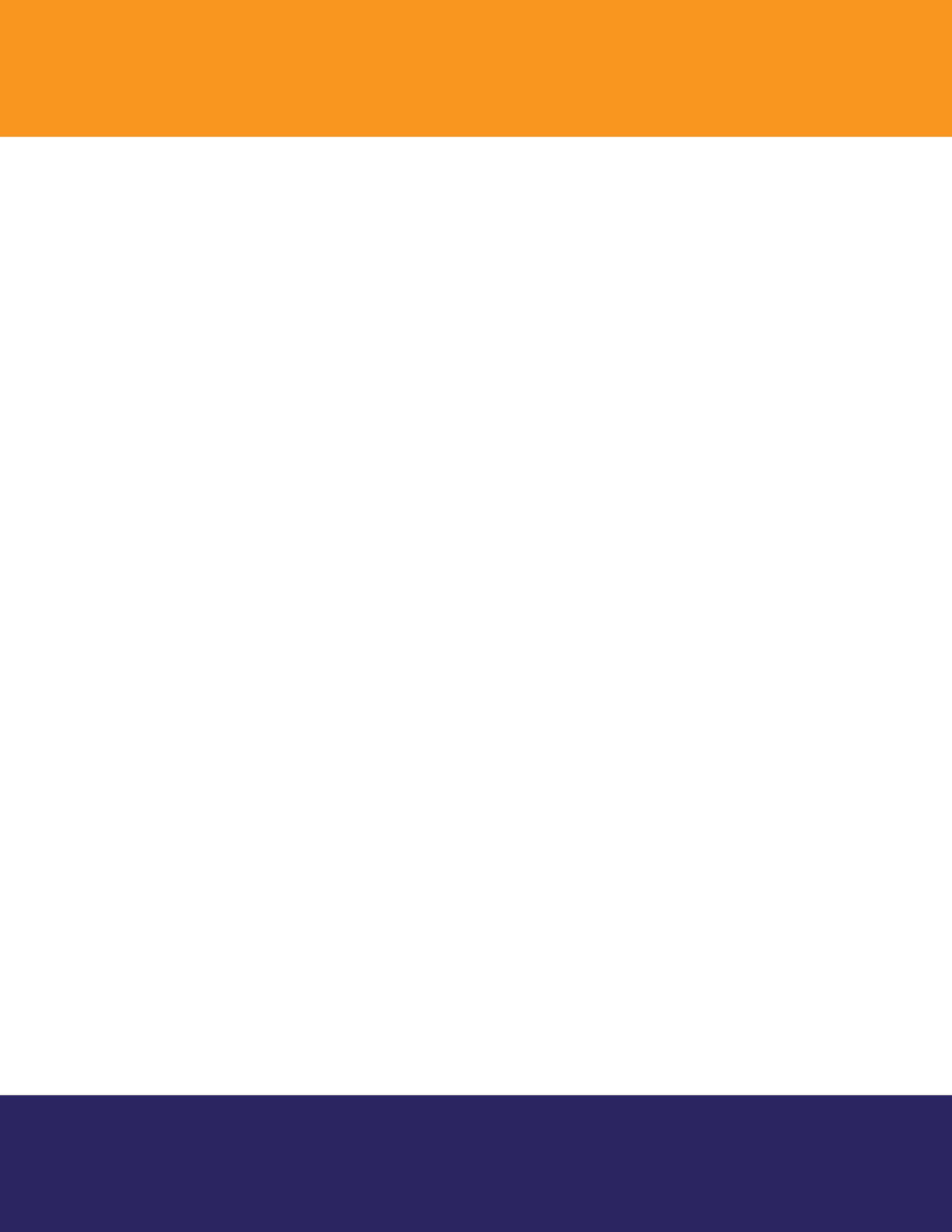 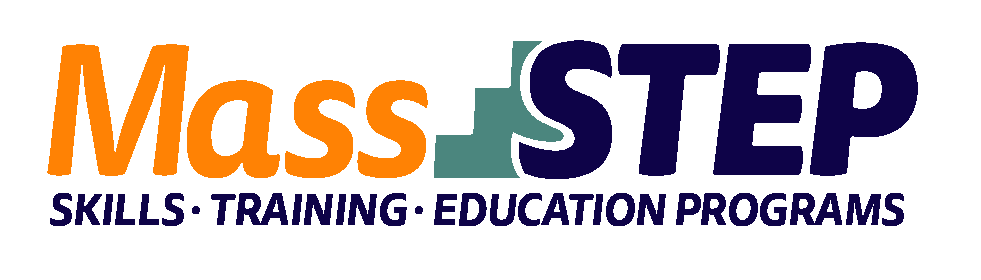 Weekly ScheduleContact: Kubana Alexis, akubana@iine.org, (617) 801-5267 ext. 2170Website: www.iine.org/lowellcna/ Adult Education Provider:International Institute of New England (IINE)Type of Organization:Community-Based OrganizationWorkforce Training Provider: Middlesex Community College Employer Partners:Guild for Human Services, Sunny Acres Nursing Home, Benchmark Senior Living, d'Youville Life & WellnessLevel:SPL 5+Credentials:Certified Nursing Assistant (CNA)Occupational Cluster:Healthcare Occupation:Nursing Assistant and Orderlies Program Description:This 200-hour course is designed for English Language Learners seeking a career in the healthcare field. Topics include English for employment in healthcare, skills development, and job readiness preparation. In addition, students will participate in clinical training, CNA instruction, and CNA licensing exam test preparation.Weeks 1 – 3MondayWednesdayFriday9:00 AM – 1:00 PMESOL ESOL ESOLWeeks 4 – 7MondayWednesdayFriday9:00 AM – 1:00 PMCertified Nursing AssistantCertified Nursing AssistantESOLWeeks 8 – 11MondayWednesdayFriday9:00 AM – 1:00 PMLab ClassesLab ClassesESOL Workforce Preparation Workforce Preparation Workforce Preparation Weeks 12 – 15MondayWednesdayFridayClinicalsClinicalESOLCertified Nursing Assistant Test PreparationCertified Nursing Assistant Test PreparationCertified Nursing Assistant Test Preparation